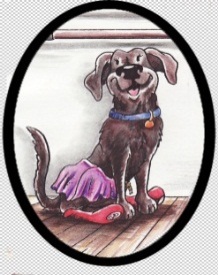 Scout’s Newsletter:Our Plaza Theatre practice will begin on Monday, October 22, 2012.Parent helpers are still needed:Parade Float:  Several cast members have expressed an interest in riding on a float in the parade.  We are looking for a Scout float chairperson to coordinate this event.  See Mrs. Candy for more info. Concession stands, backstage and dressing room helpers wanted.  Tickets:The Plaza Theatre has a family ticket policy. Immediate family members (parents/brothers and sisters) can purchase one ticket per production at full price and have it stamped to see one return performance at no charge on a “stand-by” basis.  Stand-by seats are given out by the box office five minutes prior to curtain rise.  Stamped ticket holders may not reserve specific seats and will be seated only if space is available.  Have you purchased your tickets?  Scout recommends doing this ASAP- our shows are selling out fast.  Reserve and pay for your tickets online.  Plastic Tubs:Every cast members need a plastic tub with lid for his or her costume.  Please purchase a tub (size 6 quart or larger).  All tubs are due by November 1st.  You will get your tub back, after the last show.  Costumes needed:For the opening song, all cast members need to supply their own costume.  Each cast member (not feed store mice) is either a dance student or soccer student for the opening song (cast list on the back).  Please choose an outfit that you would wear to dance or soccer practice.  They can wear any type of workout clothes, practice gear, school shirt, etc. All other costumes will be provided by the Plaza.  Each student needs to bring their opening song costume by November 1st.                                                Scout’s Due Dates:Biographies:  NOW!Shirt order:  NOW!Script and CD deposit:  NOW!Plastic Tubs:  November 1st     Opening Song Costume:  November 1st 